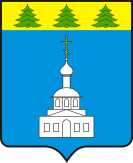 АДМИНИСТРАЦИЯ ЗНАМЕНСКОГО РАЙОНА ОРЛОВСКОЙ ОБЛАСТИПОСТАНОВЛЕНИЕ «15» октября 2020 года                                                                                    № 412       с. ЗнаменскоеВ соответствии с Федеральным законом от 23 ноября 2009 года № 261 – ФЗ «Об энергосбережении и о повышении энергетической эффективности и о внесении изменений в отдельные законодательные акты Российской Федерации», Федеральным законом от 06 октября 2003 года № 131-ФЗ «Об общих принципах организации местного самоуправления в Российской Федерации», Указом Президента Российской Федерации от 04 июля 2008 года № 889 «О некоторых мерах по повышению энергетической и экологической эффективности российской экономики», распоряжением Правительства Российской Федерации от 31 декабря 2009 года №1225-р «О требованиях к региональным и муниципальным программам в области энергосбережения и повышения энергетической эффективности» и Распоряжением Правительства Российской Федерации от 31 декабря 2009 года №1830-р «План мероприятий по энергосбережению и повышению энергетической эффективности в Российской Федерации, направленных на реализацию Федерального закона «Об энергосбережении и о повышении энергетической эффективности и о внесении изменений в отдельные законодательные акты Российской Федерации»,  руководствуясь Уставом Знаменского муниципального района Орловской области, Администрация Знаменского района Орловской областиПОСТАНОВЛЯЕТ:1. Утвердить муниципальную программу «Энергосбережение и повышение энергетической эффективности в Знаменском районе  Орловской области» согласно приложению.2. Отделу архитектуры, строительства, ЖКХ и дорожной деятельности Администрации Знаменского района Орловской области (О.А. Петренко) предоставить электронную версию настоящего постановления в отдел организационно-кадровой работы и делопроизводства (Л.В. Скрипченко) для размещения на сайте Администрации Знаменского района Орловской области в сети Интернет.3. Настоящее постановление вступает в силу с 1 января 2021 года.4. Контроль за исполнением настоящего постановления возложить на заместителя Главы Администрации Знаменского района А.А. Басова.Глава Знаменского района                                                                  С.В. СемочкинПриложение 						к постановлению Администрации Знаменского района Орловской областиот «____» ___________   2020 г. №_____МУНИЦИПАЛЬНАЯ ПРОГРАММА ЗНАМЕНСКОГО РАЙОНАОРЛОВСКОЙ ОБЛАСТИ «Энергосбережение и повышение энергетической эффективности в  Знаменском районе Орловской области» 2020 годПАСПОРТмуниципальной  программы Знаменского района Орловской области«Энергосбережение и повышение энергетической эффективности в  Знаменском районе Орловской области»1. Общая характеристика и основные мероприятия ПрограммыЭнергосбережение - комплекс мер или действий, предпринимаемых  для обеспечения более  эффективного использования  ресурсов.Факторы, стимулирующие процессы энергосбережения:-   рост стоимости энергоресурсов;- повышение качества и количества приборов учета энергоресурсов, автоматизация процессов энергопотребления;-   повышение качества эксплуатации зданий и сооружений.Энергосбережение Знаменского района Орловской области является актуальным и необходимым условием нормального функционирования, так как позволяет добиться существенной экономии как топливно-энергетических ресурсов (далее – ТЭР), так и финансовых  ресурсов.Программа энергосбережения должна обеспечить снижение потребления ТЭР за счет внедрения предлагаемых данной программой мероприятий и, соответственно, перехода на экономичное и рациональное расходование ТЭР, при полном удовлетворении потребностей в количестве и качестве, превратить энергосбережение в решающий фактор функционирования Знаменского муниципального района Орловской области.Для более эффективной работы в части повышения энергетической эффективности Знаменского муниципального района применяются следующие меры: 1) поведенческое энергосбережение. Это укоренение у работников привычки к минимизации использования энергии, когда она им не нужна. Необходимо осознание положения, что энергосбережение – экономически выгодно. Достигается информационной поддержкой, методами пропаганды, обучением энергосбережению.2)   Энергосбережение в зданиях и сооружениях, улучшение их конструкций. Большая часть этих мер актуальна в части тепловой энергии, а также в экономии электроэнергии, используемой для термических целей и на освещение.3) Создание системы контроля потребления энергоресурсов. На сегодняшний день сложились все предпосылки для организации надежной и экономичной системы  учета энергии. При этом целью установки счетчиков является не только экономия от разницы реальной и договорной величины энергетической нагрузки, но и налаживание приборного учета энергии для создания системы контроля потребления энергоресурсов на конкретном объекте.В основу такой системы контроля должен быть положен документ, регистрирующий энергоэффективность объекта — энергетический паспорт. Главной мотивацией при введении энергетических паспортов в Администрации Знаменского района Орловской области и бюджетных учреждениях  должно стать наведение порядка в системе  потребления энергоресурсов, что приведет к оптимизации контроля расходов на услуги энергоснабжающих организаций за счет получения достоверной информации.Программа представляет собой совокупность обеспеченных финансовыми и организационными ресурсами, скоординированных по задачам, срокам и исполнителям мероприятий, направленных на решение конкретных проблем в сфере энергосбережения.Основные мероприятия энергосбережения и повышения энергетической эффективности следующие:1. Замена окон в здании Администрации Знаменского района Орловской области;2. Замена ламп накаливания на энергосберегающие лампы в здании Администрации Знаменского района Орловской области;3. Замена окон в здании МБОУ «Глотовская средняя общеобразовательная школа» Знаменского района Орловской области;4. Замена входной двери в здании МКУК «Знаменский дом культуры Знаменского района Орловской области»;5. Замена ламп накаливания на энергосберегающие лампы в здании МКУК «Знаменский дом культуры Знаменского района Орловской области»;Мероприятия обеспечивают достижение основной цели – рациональное использование энергетических ресурсов в Знаменском районе Орловской области.2. Приоритеты
в сфере реализации муниципальной программы, цели, задачи
и показатели (индикаторы) достижения целей и решения задач, 
описание основных ожидаемых конечных результатов
муниципальной программы, сроков и этапов ее реализацииЦелью Программы является обеспечение рационального использования энергетических ресурсов за счет реализации мероприятий по энергосбережению и повышению энергетической эффективности.Программа энергосбережения обеспечит перевод на энергоэффективный путь развития. В бюджетной сфере – это минимальные затраты на ТЭР. Программа предусматривает организацию энергетических обследований для выявления нерационального использования энергоресурсов; разработку и реализацию энергосберегающих мероприятий. Программа обеспечит наличие актов энергетических обследований, энергетических паспортов.Учет топливно-энергетических ресурсов, их экономия, нормирование и лимитирование, оптимизация топливно-энергетического баланса позволяет снизить удельные показатели расхода энергоносителей, уменьшить бюджетные затраты на приобретение ТЭР. 3. Обобщенная характеристика мермуниципального регулированияРазработка, реализация и оценка эффективности муниципальной программы осуществляются в соответствии с Федеральным законом от 23 ноября 2009 года № 261 – ФЗ «Об энергосбережении и о повышении энергетической эффективности и о внесении изменений в отдельные законодательные акты Российской Федерации», Федеральным законом от 06 октября 2003 года № 131-ФЗ «Об общих принципах организации местного самоуправления в Российской Федерации», Указом Президента Российской Федерации от 04 июля 2008 года № 889 «О некоторых мерах по повышению энергетической и экологической эффективности российской экономики», распоряжением Правительства Российской Федерации от 31 декабря 2009 года №1225-р «О требованиях к региональным и муниципальным программам в области энергосбережения и повышения энергетической эффективности» и Распоряжением Правительства Российской Федерации от 31 декабря 2009 года №1830-р «План мероприятий по энергосбережению и повышению энергетической эффективности в Российской Федерации, направленных на реализацию Федерального закона «Об энергосбережении и о повышении энергетической эффективности и о внесении изменений в отдельные законодательные акты Российской Федерации».4. Обоснование объема финансовых ресурсов, 
необходимых для реализации муниципальной программыОбщий объем средств, предусмотренных на реализацию муниципальной программы, – 400,0 тыс. рублей, в том числе по годам реализации:2021 год – 100,0 тыс. рублей;2022 год – 100,0 тыс. рублей;2023 год – 100,0 тыс. рублей;2024 год – 100,0 тыс. рублей.Мероприятия программы  реализуются за счет средств муниципального бюджета. Объем финансирования за счет средств муниципального бюджета ежегодно корректируются в зависимости от объема бюджетных ассигнований, предусмотренных решением Знаменского Совета народных депутатов о бюджете на соответствующий год на реализацию программы.5. Прогноз конечных результатов реализации 
муниципальной программы, характеризующих целевое состояние 
(изменение состояния) уровня и качества жизни населения Знаменского района Орловской области, социальной сферы, экономики, общественной безопасности, степени реализации других общественно значимых интересов  и потребностей в соответствующей сфереПрограмма энергосбережения обеспечит перевод на энергоэффективный путь развития. В бюджетной сфере – это минимальные затраты на ТЭР.Учет топливно-энергетических ресурсов, их экономия, нормирование и лимитирование, оптимизация топливно-энергетического баланса позволяет снизить удельные показатели расхода энергоносителей, уменьшить бюджетные затраты на приобретение ТЭР.6. Анализ рисков реализации муниципальной программы и описание мер управления рисками реализации муниципальной программы	Реализация Программы сопряжена с рядом рисков, которые могут препятствовать своевременному достижению запланированных результатов:- законодательно-правовые риски, обусловленные изменением законодательной базы в сфере развития энергетики, энергосбережения и энергопотребления;- экономические риски, связанные с кризисными явлениями в социально-экономическом развитии Знаменского района Орловской области;- технические риски, связанные с изменением технических условий, что может повлечь за собой увеличение потребления энергетических ресурсов и т.п.	Способами ограничения рисков будут являться:- формирование эффективной системы управления Программой на основе четкого распределения функций, полномочий и ответственности ответственного исполнителя и соисполнителей Программы;- проведение мониторинга  выполнения Программы, регулярного анализа хода выполнения Программы;- корректировка программных мероприятий и показателей в зависимости от достигнутого результата.Риск неэффективных расходов бюджетных средств может быть предупрежден путем выявления нерационального использования энергоресурсов; разработку и реализацию энергосберегающих мероприятий. Программа обеспечит наличие актов энергетических обследований, энергетических паспортов, повышения концентрации средств на важнейших приоритетных направлениях оптимизации мероприятий муниципальной программы.7. Порядок и методика оценки эффективности муниципальной программыОценка эффективности муниципальной программы осуществляется 
в соответствии с постановлением  Администрации Знаменского района Орловской области от 27 декабря 2012 года № 281 «Об утверждении Порядка разработки, реализации и оценки эффективности муниципальных программ», в редакции постановления Администрации Знаменского района Орловской области от 27 сентября 2013 года № 174  по методике оценки результативности и эффективности муниципальной программы. Оценка эффективности реализации Программы производится ежегодно (поэтапно). Результаты оценки эффективности реализации Программы представляются ее координатором в составе ежегодного доклада о ходе реализации Программы и об оценке эффективности ее реализации.Оценка эффективности реализации муниципальной программы осуществляется в два этапа.На первом этапе осуществляется оценка эффективности реализации, основных мероприятий, включенных в муниципальную программу, и включает:1) оценку степени реализации основных мероприятий и достижения ожидаемых непосредственных результатов их реализации;2) оценку степени соответствия запланированному уровню расходов;3) оценку эффективности использования средств местного бюджета;4) оценку степени достижения целей и решения задач основных мероприятий, входящих в муниципальную Программу (далее - оценка степени реализации основных мероприятий);На втором этапе осуществляется оценка эффективности реализации муниципальной Программы в целом, включая оценку степени достижения целей и решения задач муниципальной программы.Степень реализации мероприятий оценивается, как доля мероприятий, выполненных в полном объеме по следующей формуле:СРм = Мв / М, где:СРм - степень реализации мероприятий;Мв - количество мероприятий, выполненных в полном объеме, из числа мероприятий, запланированных к реализации в отчетном году;М - общее количество мероприятий, запланированных к реализации в отчетном году.Для оценки эффективности реализации Программы на территории поселения ежегодно проводится мониторинг в сфере энергосбережения и повышения энергетической эффективности.Бюджетная эффективность Программы определяется как степень реализации расходных обязательств и рассчитывается по формуле:Э бюдж. = Ф факт. х 100 / Ф пл.,где Э бюдж. - бюджетная эффективность Программы;Ф факт. - фактическое использование средств;Ф пл. - планируемое использование средств.Программа реализуется эффективно (за отчетный год, за весь период реализации), если ее эффективность составляет 80 процентов и более; Программа нуждается в корректировке и доработке, если эффективность реализации Программы составляет 60 - 80 процентов; Программа считается неэффективной, если мероприятия Программы выполнены с эффективностью менее 60 процентов.
Ресурсное обеспечение реализации муниципальной программы «Энергосбережение и повышение энергетической эффективности в Знаменском районе Орловской области» Ответственный исполнитель  муниципальной программы ОТДЕЛ АРХИТЕКТУРЫ, СТРОИТЕЛЬСТВА, ЖИЛИЩНО-КОММУНАЛЬНОГО ХОЗЯЙСТВА И ДОРОЖНОЙ ДЕЯТЕЛЬНОСТИ                                                              Сведения о показателях (индикаторах) муниципальной программы «Энергосбережение и повышение энергетической эффективности в Знаменском районе Орловской области»Об утверждении муниципальной программы «Энергосбережение и повышение энергетической эффективности в Знаменском районе Орловской области»Наименование муниципальной программыЭнергосбережение и повышение энергетической эффективности в Знаменском районе Орловской области (далее также – Программа)Ответственный исполнитель муниципальной программыОтдел архитектуры, строительства, ЖКХ и дорожной деятельности Администрации Знаменского района Орловской областиСоисполнители муниципальной программыАдминистрация Знаменского района Орловской области;Финансовый отдел Администрации Знаменского района Орловской области;Отдел образования администрации Знаменского района Орловской области»;Отдел культуры, искусства и архивного дела Администрации Знаменского района Орловской области Перечень подпрограммПодпрограммы отсутствуютЦель муниципальной программыОбеспечение рационального использования энергетических ресурсов за счет реализации мероприятий по энергосбережению и повышению энергетической эффективности.Задачи муниципальной программыНаведение порядка в системе потребления энергоресурсов за счет внедрения мероприятий данной программыЦелевые индикаторы 
и показатели муниципальной программыДоля энергосберегающих ламп используемых в бюджетных и казенных учреждениях Знаменского района Орловской области;Доля окон, отвечающих требованиям энергосбережения в общем количестве окон бюджетных и казенных учреждений Знаменского района Орловской области;Снижение потребления энергоресурсов на     5 % ежегодно.Этапы и сроки реализации муниципальной программыРеализация в один этап, 2021–2024 годы Объемы бюджетных ассигнований на реализацию муниципальной программыОбъем бюджетных ассигнований на реализацию муниципальной программы составляет 400,0  тыс. рублей, в том числе по годам:местный бюджет:2021 г. – 100,0 тыс. рублей2022 г. – 100,0 тыс. рублей2023 г. – 100,0 тыс. рублей2024 г. – 100,0 тыс. рублей - объем финансирования на реализацию программы уточняется ежегодно при формировании бюджета на очередной финансовый годОжидаемые результаты реализации муниципальной программыперевод на энергоэффективный путь развития;минимальные затраты на ТЭР;рациональное использование энергоресурсов;                              Приложение   1   к постановлению Администрации                                                                                                                                                                                                                                                                                                                                                                                        Знаменского района Орловской  области	  от _________________ 2020 года №_________					                 СтатусНаименование муниципальной     
программы,          подпрограммы          
муниципальной программы, основного мероприятияОтветственный исполнитель и соисполнитель муниципальной программы, подпрограммы, основного мероприятия, распорядитель средств районого бюджета (далее также РБС) по муниципальной программеИсточник финансированияКод бюджетной классификации   Код бюджетной классификации   Код бюджетной классификации   Код бюджетной классификации   Расходы       (тыс. рублей) 
по годам реализацииРасходы       (тыс. рублей) 
по годам реализацииРасходы       (тыс. рублей) 
по годам реализацииРасходы       (тыс. рублей) 
по годам реализацииРасходы       (тыс. рублей) 
по годам реализацииСтатусНаименование муниципальной     
программы,          подпрограммы          
муниципальной программы, основного мероприятияОтветственный исполнитель и соисполнитель муниципальной программы, подпрограммы, основного мероприятия, распорядитель средств районого бюджета (далее также РБС) по муниципальной программеИсточник финансированияГРБСРз ПрЦСРВРвсего по муниципальной программе2021 год2022 год2023 годзавершающийгодреализации2024 годзавершающийгодреализации2024 год123456789101111Муниципальная программа«Энергосбережение и повышение энергетической эффективности в Знаменском районе Орловской области»Всего, в том числеХХХХ400,0100,0100,0100,0100,0100,0Муниципальная программа«Энергосбережение и повышение энергетической эффективности в Знаменском районе Орловской области»Областной бюджетХХХХ0,00,00,00,00,00,0Муниципальная программа«Энергосбережение и повышение энергетической эффективности в Знаменском районе Орловской области»Районный бюджетХХХХ400,0100,0100,0100,0100,0100,0Основное мероприятие 1.Повышение энергетической эффективности в Администрации Знаменского района Орловской области, в том числе:Финансовый отдел администрации района, отдел архитектуры, строительства, жилищно-коммунального хозяйства и дорожной деятельности администрация района МКУ «Единая дежурно-диспетчерская служба, служба эксплуатации и технического обслуживания Знаменского района Орловской области»0020113ХХ90,00,030,030,030,030,0Основное мероприятие 1.1.1 Замена окон в здании Администрации Знаменского района0020113ХХ0,020,020,020,020,0Основное мероприятие 1.1.2. Замена ламп накаливания на энергосберегающие в здании Администрации Знаменского района0020113ХХ0,010,010,010,010,0Основное мероприятие 2.Повышение энергетической эффективности в образовательных учреждениях Знаменского района Орловской области, в том числе:Финансовый отдел администрации района, отдел архитектуры, строительства, жилищно-коммунального хозяйства и дорожной деятельности администрации района, отдел образования администрации района7110113ХХ220100,040,040,040,040,02.1. Замена окон в здании МБОУ «Глотовская средняя общеобразовательная школа» Знаменского района 7110113   Х   Х100,040,040,040,040,0Основное мероприятие 3.Повышение энергетической эффективности в учреждениях культуры Знаменского района Орловской области, в том числе:Финансовый отдел администрации района, отдел архитектуры, строительства, жилищно-коммунального хозяйства и дорожной деятельности администрации района, отдел культуры, искусства и архивного дела администрации района0020113ХХ90,00,030,030,030,030,03.1. Замена входной двери в здании МКУК «Знаменский дом культуры Знаменского района Орловской области»0020113ХХ0,025,00,00,00,03.2. Замена ламп накаливания на энергосберегающие в здании МКУК «Знаменский дом культуры Знаменского района Орловской области»0020113ХХ0,05,030,030,030,0                              Приложение   2   к постановлению Администрации                                                                                                                                                                                                                                                                                                                                                                                        Знаменского района Орловской  области	  от _________________ 2020 года №_________					                 № п/пПоказатель (индикатор)(наименование)Ед. измеренияЗначения показателейЗначения показателейЗначения показателейЗначения показателейЗначения показателей№ п/пПоказатель (индикатор)(наименование)Ед. измеренияБазовый показатель (2020 год)2021 год2022 год2023 год2024 год123456781.Доля энергосберегающих ламп используемых в бюджетных и казенных учреждениях Знаменского района Орловской области%001012142.Доля окон, отвечающих требованиям энергосбережения в общем количестве окон бюджетных и казенных учреждений Знаменского района Орловской области%17202326293.Снижение потребления энергоресурсов на 5 % ежегодно%‒5555